ProPEOPLE Staffing Services, Inc: Info SheetSBPO20200082Temporary Staffing Services STATE OF IDAHOThe information provided in this Info Sheet is for ProPEOPLE Staffing Services, Inc only.  Information will vary on a contract by contract basis.CATEGORIES & REGIONS AWARDED: Mandatory Use Positions: Administrative Support Region 1, Region 2, Region 3, Region 4, Region 5, Region 6  Optional Use: Commercial/Industrial Region 1, Region 2, Region 3, Region 4, Region 5, Region 6 Optional Use: Healthcare Services Region 1, Region 2, Region 3, Region 4, Region 5, Region 6  Optional Use: Professional Services Region 1, Region 2, Region 3, Region 4, Region 5, Region 6 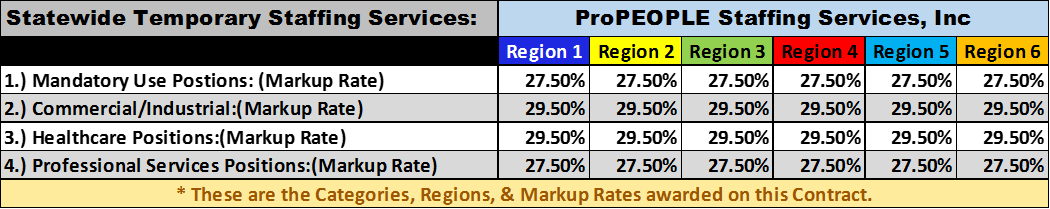 CONTACT INFORMATION:MAIN POINT OF CONTACT:Ann McGregorPhone: 208-345-5747   Fax: 208-345-8711                     E-mail: amcgregor@propeoplestaffing.com            